Ficha de trabajo: funciones oxigenadasAlcoholes     Son compuestos orgánicos caracterizados por poseer el grupo funcional hidroxilo (OH). En química se denomina alcohol a auqellos compuestos en los que el grupo hidroxilo está unido a un átomo de carbono que presenta únicamente enlaces simples en sus moléculas.      Para nombrarlos se utilizan las mismas reglas que para los hidrocarburos pero con la terminación “ol”EjerciciosLos alcoholes se clasifican en primarios, secundarios o terciarios:Un alcohol primario es por ejemplo el Etanol, formúlaloUn alcohol secundario es por ejemplo el 2- Butanol, formúlaloUn alcohol terciario es por ejemplo el 2 Metil 2 propanol, formúlaloa) ¿En qué crees que se basa la clasificación planteada?b) ¿Es posible que existan alcoholes cuaternarios? FundamentaAldehídos	Son compuestos orgánicos caracterizados por poseer el grupo funcional carbonilo (C=O) unido a un átomo de Carbono primarioSus nombres terminan en “al”.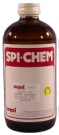 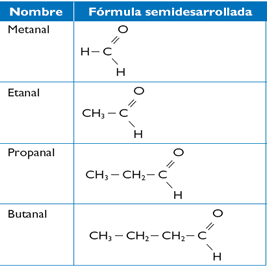 El metanal es soluble en agua, su solución, al 40% es conocida como formalina (formol), que en medicina se usa para conservar cadáveres o partes anatómicas. El metanal produce la desnaturalización de proteínas lo que inhibe su descomposición. EjercicioFormula los aldehídos que se mencionan a continuación marcando en todos los casos el grupo funcional:                    Etanal                           Propanal                     Pentanal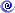 CetonasUna cetona es un compuesto orgánico caracterizado por poseer un grupo funcional carbonilo  (C=O) unido a dos átomos de carbono, es decir ubicado en una carbono secundarioLa cetona más conocida es tal vez la propanona, que comercialmente se conoce como “acetona”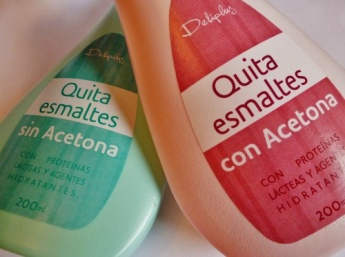 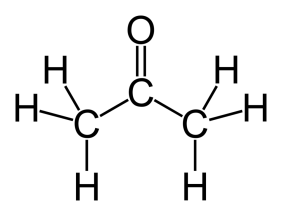 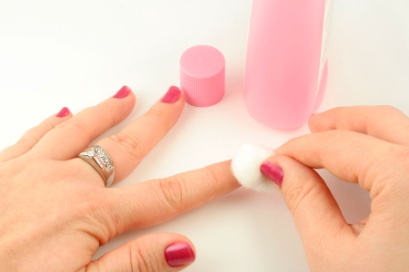  Las cetonas por lo general, tienen un aroma agradable y existen en gran variedad de perfumes,se usan para fabricar  las fibras sintéticas del interior de automóviles,  aditivos para plásticos,  sustancias que saborizan alimentos,y también  en la fabricación de medicamentos.Nombra las siguientes cetonas: EjerciciosSiempre los nombres terminan en “ona”, por ejemplo, 2 pentanona, 3 hexanona, 3 heptanona. Formula estos tres compuestos:Nombra las siguientes cetonas: 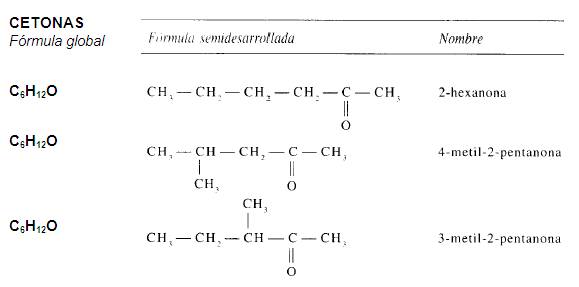 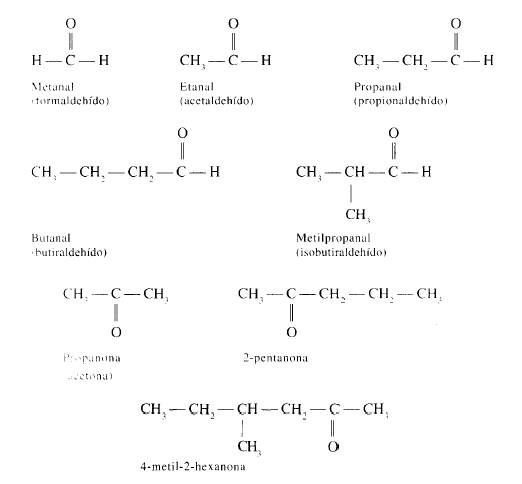 Ácidos carboxílicos 	Los ácidos carboxílicos están formados por oxígeno, hidrógeno y carbono. Su  grupo funcional es el    carboxilo  C    O    y se encuentra unido a un carbono primario.                        OH	Se nombran de las siguiente manera: “Ácido….oico”, por ejemplo:      Ácido pentanoico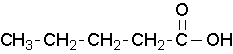 El más simple es el Ácido metanoico (conocido como ácido fórmico) usado por algunos animales como defensa, está en las hormigas, y uno de los más familiares es el Ácido etanoico (conocido como ácido acético), que en estado diluido e impuro forma parte del vinagre. Muchos ácidos carboxílicos son esenciales en la química de los organismos vivos. Otros son productos químicos de gran importancia industrial. 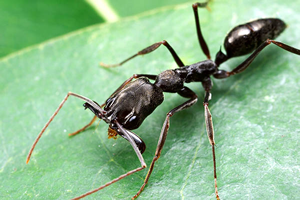 EjercicioMarca en los siguientes ejemplos  el grupo funcional y escribe el nombre: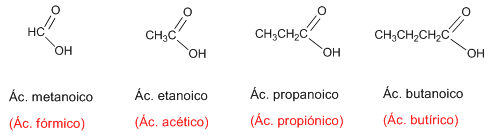 